ПОСТАНОВЛЕНИЕ21.07.2017                                                                                 				№ 14/12 О внесении изменений в постановление Администрации города Глазова от 12.05.2011 года № 14/9 «О городской эвакуационной комиссии города Глазова»В соответствии с Федеральным законом от 12.02.1998 года № 28-ФЗ «О гражданской обороне», Федеральным законом от 21.12.1994 года № 68-ФЗ «О защите населения и территорий от чрезвычайных ситуаций природного и техногенного характера», Указом Главы Удмуртской Республики от 08.10.2015 года № 199 «Об утверждении Положения об организации и ведении гражданской обороны в Удмуртской Республике», Федеральным законом от 06.10.2003 года № 131-ФЗ «Об общих принципах организации местного самоуправления в Российской Федерации», Уставом муниципального образования «Город Глазов» и в связи с кадровыми изменениямиП О С Т А Н О В Л Я Ю:1. Внести в Постановление Администрации города Глазова от 12.05.2011 года № 14/9 «О городской эвакуационной комиссии города Глазова» следующие изменения: 1.1. Приложение № 2 изложить в прилагаемой редакции.1.2. Приложения № 3 изложить в прилагаемой редакции.2. Контроль за исполнением настоящего постановления возложить на заместителя Главы Администрации города Глазова по социальной политике О.В. Станкевич.Глава города Глазова 							       О.Н. Бекмеметьев СОГЛАСОВАНО:РАССЫЛКА:1 – в протокол1 – в отдел по делам ГО и ЧС Администрации города ГлазоваДзюина 2-98-052 ДА 17.07.2017Приложение № 2Утверждено Постановлением Администрации города Глазоваот 21.07.2017 № 14/12СПИСОКличного состава городской эвакуационной комиссии города ГлазоваВрИО начальника отдела по делам ГО и ЧСАдминистрации города Глазова							А.С. ДзюинаПриложение № 3Утверждено постановлением Администрации города Глазоваот 21.07.2017 № 14/12СПИСОК руководящего состава оперативной группы  городской эвакуационной комиссии города ГлазоваВрИО начальника отдела по делам ГО и ЧСАдминистрации города Глазова							А.С. Дзюина Администрация муниципального образования «Город Глазов» (Администрация города Глазова)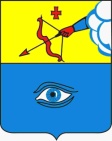  «Глазкар» муниципал кылдытэтлэн Администрациез(Глазкарлэн Администрациез)Заместитель ГлавыАдминистрации города Глазова                                        С.В. Лапин«___»_______________2017 г.Заместитель ГлавыАдминистрации города Глазова                                        О.В. Станкевич«___»_______________2017 г.Начальник правового управления Администрации города Глазова                                        О.Г. Васильева«___»_______________2017 г.Начальник управления информационно- документационного обеспеченияАдминистрации города Глазова                                        Т.Г. Баканова«___»_______________2017 г.ВрИО начальника отдела по делам ГО и ЧС Администрации города Глазова                                         А.С. Дзюина«___»_______________2017 г.№п/пФамилия, имя,отчествоДолжность, место работыСлужебный адресСлужебный телефонУправлениеУправлениеУправлениеУправлениеУправление1.СтанкевичОльгаВладимировнапредседатель ГЭК - заместитель Главы Администрации города Глазова по социальной политикег. Глазов, ул. Динамо, 62-55-132.МаксимовЭдуардВладимировичзаместитель председателя комиссии – начальник сектора гражданской защиты отдела по делам ГО и ЧС Администрации города Глазова г. Глазов, ул. Динамо, 62-98-053.ХальфеевРустам Саяровичпомощник председателя комиссии - начальник управления информатизации и связи Администрации города Глазоваг. Глазов, ул. Динамо, 62-55-284.Проц Ольга Александровнасекретарь комиссии - заместитель начальника управления культуры, спорта и молодежной политики Администрации города Глазоваг. Глазов, ул. Калинина, 4А2-54-60Члены комиссииЧлены комиссииЧлены комиссииЧлены комиссииЧлены комиссии5.ЯговкинаАнастасияНиколаевнапредставитель БУЗ УР «Глазовская межрайонная больница МЗ УР» - специалист отдела кадров БУЗ УР «Глазовская межрайонная больница МЗ УР»г. Глазов, ул. Мира, 22, корп. 255-30-296.Тронин Сергей Михайловичпредставитель ГУ «ММО МВД России «Глазовский» - специалист отделения по работе с личным составом МО МВД России «Глазовский» (по согласованию)г. Глазов, ул. Мира, 27 А9-51-417.БелослудцеваВероникаЕвгеньевнапредставитель управления социальной защиты населения – заместитель начальника управления социальной защиты населения в городе Глазове территориального органа министерства социальной, семейной и демографической политики УР (по согласованию)г. Глазов, ул. Толстого, 38 А3-44-148.ОбуховаОльга Олеговнапредставитель управления образования – заместитель начальника управления образования Администрации города Глазова г. Глазов, ул. Сибирская, 292-17-779.ДеминаАнна Владимировнапредставитель отдела развития предпринимательства и потребительского рынка – специалист-эксперт управления экономики, развития города, промышленности, потребительского рынка и предпринимательства Администрации города Глазоваг. Глазов, ул. Динамо, 66-61-1710.Варцев Александр Николаевичпредставитель автотранспортной спасательной службы - заместитель управляющего Глазовского филиала АО «Удмуртавтотранс» (по согласованию) г. Глазов, ул. Драгунова, 272-16-808-912-762-16-4911.Мерзляков Валерий Александровичпредставитель спасательной службы оповещения и связи – начальник межрайонного центра технической эксплуатации телекоммуникаций город Глазов филиала в УР ПАО «Ростелеком» (далее – МЦТЭТ г.Глазов филиала в УР ПАО «Ростелеком») (по согласованию) г. Глазов, ул. Буденного, 13-01-39Группа оповещения и связиГруппа оповещения и связиГруппа оповещения и связиГруппа оповещения и связиГруппа оповещения и связи12.Мерзляков Валерий Александровичначальник группы – начальник МЦТЭТ г.Глазов филиала в УР ПАО «Ростелеком» (по согласованию)г. Глазов, ул. Буденного, 13-01-3913.ГлаватскихВладимирАнатольевичпомощник начальника группы – начальник сектора системного администрирования и развития электронного взаимодействия управления информатизации и связи Администрации города Глазоваг. Глазов, ул. Динамо, 62-55-28Группа учета эвакуируемого населения и информацииГруппа учета эвакуируемого населения и информацииГруппа учета эвакуируемого населения и информацииГруппа учета эвакуируемого населения и информацииГруппа учета эвакуируемого населения и информации14.МаксимоваЕленаЛеонидовнаначальник группы - заместитель начальника управления - начальник отдела прогнозирования и исполнения бюджета Администрации города Глазоваг. Глазов, ул. Динамо, 62-89-8715.Салтыкова Людмила Викторовнапомощник начальника группы - заместитель начальника управления архитектуры и градостроительства Администрации города Глазоваг. Глазов, ул. Энгельса, 186-60-32Группа дорожного и транспортного обеспеченияГруппа дорожного и транспортного обеспеченияГруппа дорожного и транспортного обеспеченияГруппа дорожного и транспортного обеспеченияГруппа дорожного и транспортного обеспечения16.Варцев Александр Николаевичначальник группы - заместитель управляющего Глазовского филиала АО «Удмуртавтотранс» (по согласованию)г. Глазов, ул. Драгунова, 272-16-808-912-762-16-4917.Шандурова Оксана Сергеевнапомощник начальника группы по эвакуации автомобильным транспортом – инженер по организации перевозок Глазовского филиала АО «Удмуртавтотранс» (по согласованию)г. Глазов, ул. Драгунова, 272-16-808-912-762-16-4918.ДзюинаАнастасияСергеевнапомощник начальника группы по эвакуации пешим порядком – ведущий специалист-эксперт отдела по делам ГО и ЧС  Администрации города Глазоваг. Глазов, ул. Динамо, 62-98-05Группа организации размещения отселенного населения(при чрезвычайных ситуациях природного и техногенного характера)Группа организации размещения отселенного населения(при чрезвычайных ситуациях природного и техногенного характера)Группа организации размещения отселенного населения(при чрезвычайных ситуациях природного и техногенного характера)Группа организации размещения отселенного населения(при чрезвычайных ситуациях природного и техногенного характера)Группа организации размещения отселенного населения(при чрезвычайных ситуациях природного и техногенного характера)19.ТрефиловаНадежда Ивановнаначальник группы - начальник управления муниципального жилья Администрации города Глазоваг. Глазов, ул. Динамо, 62-97-8820.Селиванова Лариса Петровнапомощник начальника группы по размещению в безопасных районах - заместитель начальника управления муниципального жилья Администрации города Глазоваг. Глазов, ул. Динамо, 62-55-5421.КасимовАлексейИбрагимовичпомощник начальника группы по охране общественного порядка – старший инспектор  направления службы охраны общественного порядка МО МВД России «Глазовский» (по согласованию)г. Глазов, ул. Парковая, 22/259-51-83Группа первоочередного жизнеобеспечения отселенного населения(при чрезвычайных ситуациях природного и техногенного характера)Группа первоочередного жизнеобеспечения отселенного населения(при чрезвычайных ситуациях природного и техногенного характера)Группа первоочередного жизнеобеспечения отселенного населения(при чрезвычайных ситуациях природного и техногенного характера)Группа первоочередного жизнеобеспечения отселенного населения(при чрезвычайных ситуациях природного и техногенного характера)Группа первоочередного жизнеобеспечения отселенного населения(при чрезвычайных ситуациях природного и техногенного характера)22.Васильева Ольга Геннадьевнаначальник группы - начальник правового управления - главный юрист Администрации города Глазоваг. Глазов, ул. Динамо, 62-55-2723.ЯговкинаАнастасияНиколаевнапредставитель БУЗ УР «Глазовская межрайонная больница МЗ УР» - специалист отдела кадров БУЗ УР «Глазовская межрайонная больница МЗ УР»г. Глазов, ул. Мира, 22, корп. 255-30-2924.ДеминаАнна Владимировнапомощник начальника группы по коммунально-бытовому обеспечению - специалист-эксперт управления экономики, развития города, промышленности, потребительского рынка и предпринимательства Администрации города Глазоваг. Глазов, ул. Динамо, 66-61-17Группа учета эвакуации материальных и культурных ценностейГруппа учета эвакуации материальных и культурных ценностейГруппа учета эвакуации материальных и культурных ценностейГруппа учета эвакуации материальных и культурных ценностейГруппа учета эвакуации материальных и культурных ценностей25.ПротопоповаЕленаГеннадьевнаначальник группы - заместитель начальника управления экономики, развития города, промышленности, потребительского рынка и предпринимательства Администрации  города Глазоваг. Глазов, ул. Динамо, 66-61-1626.Бочкарева Наталья Александровнапомощник начальника группы - начальник отдела экономики и инвестиций управления экономики, развития города, промышленности, потребительского рынка и предпринимательства Администрации  города Глазоваг. Глазов, ул. Динамо, 66-61-17Группа управления на маршрутах пешей эвакуацииГруппа управления на маршрутах пешей эвакуацииГруппа управления на маршрутах пешей эвакуацииГруппа управления на маршрутах пешей эвакуацииГруппа управления на маршрутах пешей эвакуации27.ПетровСергейВикторовичначальник группы - заместитель начальника ОГИБДД МО МВД России «Глазовский» (по согласованию)г. Глазов, ул. Кирова, 623-25-3728.ПоздеевСергейВалентиновичпомощник начальника группы по оперативным вопросам – старший государственный инспектор безопасности дорожного движения ОГИБДД МО МВД России «Глазовский» (по согласованию)г. Глазов, ул. Кирова, 623-25-37№п/пФамилия, имя,отчествоДолжность, место работыСлужебныйадресСлужебный телефон1.МаксимовЭдуардВладимировичзаместитель председателя комиссии – начальник сектора гражданской защиты отдела по делам ГО и ЧС Администрации города Глазова г. Глазов, ул. Динамо, 62-98-052.ХальфеевРустам Саяровичпомощник председателя комиссии - начальник управления информатизации и связи Администрации города Глазоваг. Глазов, ул. Динамо, 62-55-283.ТютинКонстантинАльфритовичпредставитель ГУ «ММО МВД России «Глазовский» - инспектор направления по мобилизационной подготовке и мобилизации МО МВД России «Глазовский» (по согласованию)г. Глазов, ул. Мира 27 А9-51-204.ЯговкинаАнастасияНиколаевнапредставитель БУЗ УР «Глазовская межрайонная больница МЗ УР» - специалист отдела кадров БУЗ УР «Глазовская межрайонная больница МЗ УР»г. Глазов, ул. Мира, 22, корп. 255-30-295.БелослудцеваВероникаЕвгеньевнапредставитель управления социальной защиты населения – заместитель начальника управления социальной защиты населения в городе Глазове территориального органа министерства социальной, семейной и демографической политики УР (по согласованию)г. Глазов, ул. Толстого, 38 А3-44-146.ДеминаАнна Владимировнапредставитель отдела развития предпринимательства и потребительского рынка - специалист-эксперт управления экономики, развития города, промышленности, потребительского рынка и предпринимательства Администрации города Глазоваг. Глазов, ул. Динамо, 66-61-177.Варцев Александр Николаевичначальник группы - заместитель управляющего Глазовского филиала АО «Удмуртавтотранс» (по согласованию)г. Глазов, ул. Драгунова, 272-16-808-912-762-16-498.Мерзляков Валерий Александровичначальник группы – начальник МЦТЭТ г.Глазов филиала в УР ПАО «Ростелеком» (по согласованию)г. Глазов, ул. Буденного, 13-01-39